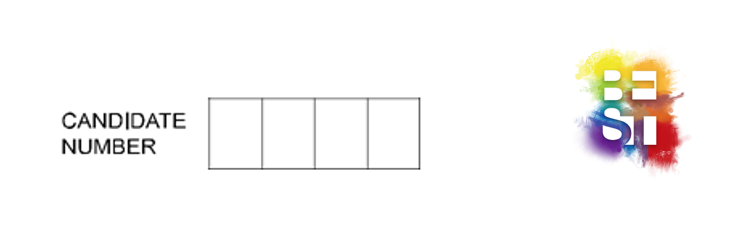 Part 1Questions 1 – 10Read the text below, and for each number, circle the correct word on the next page.Example:0	actually	exactly	urgently[Total: 20 marks]Questions 11 – 20Complete the emails.For questions 11 – 20, write ONE word in each space.Example: (0)	are	[Total: 20 marks]Questions 21 – 25Complete the conversation between two friends. What does Gabriel say to Alice?For questions 21 – 25, write the correct letter A – H.Example:Alice:	Hi, Gabriel. Did you bring your guitar to school today?Gabriel:	0  ……D……Alice:Gabriel: Alice:Gabriel: Alice:Gabriel: Alice:Gabriel: Alice: Gabriel: Alice:Fantastic! And have you learnt the song for the school concert?21 ………… [1]I’m sure Mr Jones will help you with that later.22 ………… [1]I’m not free then – but he’s available at 3 o’clock.23 ………… [1]No need – I’ve seen him already. He’s written an extra bit to add to the song.24 ………… [1]Don’t worry! It’ll sound great!25	[1]Yes, we’re lucky to have him. See you later!So, are we practising with him at lunchtime?Really? I hope it’s not too long!Yes, of course. He says it’s really good.Yes, it’s in the music room.You’re probably right. He’s really good at music.Most of it, except for one hard bit.No problem. How long do you think he’ll need us for?That’s fine. Shall I tell Jack?[Total: 10 marks]Questions 26 – 30Read the text and questions below.For each question, circle the correct letter A, B, C or D.Seeing starsA photograph of a city at night makes an attractive postcard, but city lights are spoiling a more beautiful view: the night sky. If all you see when you look up on a clear night is a couple of stars against a dark orange fog, blame light pollution. 90% of the world’s population experience it, but few seem to care. Yet if the daytime sky turned orange, they would all demand an explanation.There are many reasons why we should protect our dark skies. Humans have studied, painted and written about the stars for centuries, so losing them from view means losing part of our shared history. Twenty-four-hour light has been shown to have bad effects on birds, insects, bats and humans too. Keeping unnecessary lights switched on also adds to our planet’s greatest environmental worry: climate change.Light pollution is different from many environmental problems because there is a simple solution: switch the lights off. The real difficulty is convincing people of the need to do anything at all. This may be because it’s rare for anyone to spend time outdoors at night anymore. Or perhaps it’s because of the way people feel about light – they don’t think it’s real pollution, because it isn’t ‘dirty’. Then there’s the fact that humans have always been afraid of the dark, and many believe that bright lighting keeps us safe at night, although this has never been proved in studies.We can’t ignore the fact that our nights are getting lighter. We already know what we need to do. We may not be able to return to black skies everywhere, but reducing light would definitely improve on what we have now. A good future doesn’t have to be bright!Why did the writer post this blog?to recommend ways of saving energy at nightto convince people that too much light is a problemto encourage people to look at the stars more oftento suggest ways of making cities more pleasant at night[2]In the first paragraph, the writer says that most peopledon’t find stars as attractive as city lights.don’t notice the colour of the sky.don’t know why they can’t see stars at night.don’t worry about why the night sky has changed.[2]What does the writer say about stars in the second paragraph?They will take us centuries to explore.They can show changes in the climate.They have interested people for a long time.They are depended on by many living creatures.[2]What does the writer say about humans in the third paragraph?They prefer simple solutions to problems such as light pollution.They tend to think of light as something positive.They have good evidence that street lighting improves safety.They spend more time outside now because of improvements in lighting.[2]Which meeting would the writer organise?Natural Sky GroupCome and hear how small changes could improve both our own lives and those of many others around the world.Star WatchersInstead of our usual country locations, we’ll meet in the city centre tonight for some great views of the night sky.Meeting in the town hall tonight Hear local politicians explain how your money is being used to provide brighter, better lighting in the town centre.Night-time WalkJoin us in an evening walk through the woods to see and hear the night-time animals and birds.[2][Total: 10 marks]WritingYou should spend 10 minutes on the reading sectionYour family is visiting London next month. You have an English pen friend called Zara who also lives in London. You would like to meet her when you go to London.Write an email to Zara. In your email, you should:Say when your family is coming to LondonAsk if you can meet up, and suggest a daySuggest what you can do together.Write 35–45 words. [Total: 40 marks]1stylesthingswayssenses[2]2whywhatwherewhich[2]3AlthoughWhetherUnlessYet[2]4highwidefulldeep[2]5canwouldhadought[2]6madehelddonegot[2]7stayedcontinuedremainedstood[2]8directedguidedrunmanaged[2]9enjoypleaseamusehope[2]10naturallycorrectlyaccuratelyproperly[2]To:MattFrom:	KevinFrom:	KevinFrom:	KevinFrom:	KevinWhat (0)	are	you doing today Matt? I’m sitting in my bedroom playing computer games and feeling a (11) ………… bored. I couldn’t wait (12)	the school holidayto start but now I’m (13) ………… having much fun! Anyway, Mum has just asked me(14) ………… go to the shops for her. Do you want to meet me there in half (15) …………hour?What (0)	are	you doing today Matt? I’m sitting in my bedroom playing computer games and feeling a (11) ………… bored. I couldn’t wait (12)	the school holidayto start but now I’m (13) ………… having much fun! Anyway, Mum has just asked me(14) ………… go to the shops for her. Do you want to meet me there in half (15) …………hour?What (0)	are	you doing today Matt? I’m sitting in my bedroom playing computer games and feeling a (11) ………… bored. I couldn’t wait (12)	the school holidayto start but now I’m (13) ………… having much fun! Anyway, Mum has just asked me(14) ………… go to the shops for her. Do you want to meet me there in half (15) …………hour?What (0)	are	you doing today Matt? I’m sitting in my bedroom playing computer games and feeling a (11) ………… bored. I couldn’t wait (12)	the school holidayto start but now I’m (13) ………… having much fun! Anyway, Mum has just asked me(14) ………… go to the shops for her. Do you want to meet me there in half (15) …………hour?What (0)	are	you doing today Matt? I’m sitting in my bedroom playing computer games and feeling a (11) ………… bored. I couldn’t wait (12)	the school holidayto start but now I’m (13) ………… having much fun! Anyway, Mum has just asked me(14) ………… go to the shops for her. Do you want to meet me there in half (15) …………hour?To:KevinFrom:	MattFrom:	MattFrom:	MattFrom:	MattYes, good idea. (16) ………… don’t we meet outside the library? After we finish doing(17) ………… mum’s shopping, is it OK (18) ………… we go to the sports shop? I need a new pair (19) ………… football socks. My old ones are much (20)	small for menow.Yes, good idea. (16) ………… don’t we meet outside the library? After we finish doing(17) ………… mum’s shopping, is it OK (18) ………… we go to the sports shop? I need a new pair (19) ………… football socks. My old ones are much (20)	small for menow.Yes, good idea. (16) ………… don’t we meet outside the library? After we finish doing(17) ………… mum’s shopping, is it OK (18) ………… we go to the sports shop? I need a new pair (19) ………… football socks. My old ones are much (20)	small for menow.Yes, good idea. (16) ………… don’t we meet outside the library? After we finish doing(17) ………… mum’s shopping, is it OK (18) ………… we go to the sports shop? I need a new pair (19) ………… football socks. My old ones are much (20)	small for menow.Yes, good idea. (16) ………… don’t we meet outside the library? After we finish doing(17) ………… mum’s shopping, is it OK (18) ………… we go to the sports shop? I need a new pair (19) ………… football socks. My old ones are much (20)	small for menow.